Departamento de servicios de desarrollo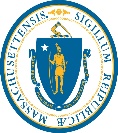 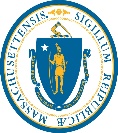            Formulario de interés del programa de prevención residencial DESE/DDS 2022Departamento de educación primaria y secundaria/Departamento de servicios de desarrollo   Descripción del programa: El programa del Departamento de educación primaria y secundaria/Departamento de servicios de desarrollo (DESE/DDS, por sus siglas en inglés) es un programa integral diseñado para brindar apoyo intensivo en el hogar y la familia a fin de reducir la necesidad de una ubicación residencial restrictiva para los estudiantes. Los estudiantes trabajan en sus hogares con capacitadores de habilidades y otros terapeutas para desarrollar habilidades para toda la vida.COMPLETE SI SU ESTUDIANTE SE ENCUENTRA:Actualmente inscrito en un programa escolar aprobado a través del distrito escolar localEntre las edades de 6 y 21 añosViviendo actualmente en la casa de la familia o del cuidador Escriba las respuestas a máquina o escriba claramente (use tinta azul o negra):Todos los formularios de interés deben contar con sello de correos entre el 1 de marzo de 2022 y el 31 de marzo de 2022Completar este formulario es para expresar interés en el programa y no garantiza la aceptación o inscripciónSi completó un formulario de interés en el pasado y aún está interesado, complete otro formularioEl formulario debe estar escrito a máquina o escrito con claridad. Si entrega personalmente el formulario, colóquelo en un sobre sellado marcado como DESE/DDS Interest Form.Entregue los formularios: en las Oficinas de Área locales del DDS, Centros de Autismo/Apoyo familiar - no en la Oficina Central del DDS.Envíe los formularios por correo a: DDS-Central Office, Att. DESE/DDS Program, 1000 Washington Street 4th Floor, Boston, MA 02118Envíe los formularios por correo electrónico a: DESEDDSPROGRAM@MassMail.State.MA.US.NO ADJUNTE REGISTROS MÉDICOS/IEP/ NINGÚN OTRO DOCUMENTO EN ESTE MOMENTO. ENVÍE ESTE FORMULARIO ÚNICAMENTE.He completado este formulario con precisión y veracidad a mi leal saber y entender.*Se ofrece traducción e interpretación sin cargo para los participantes.Nombre del estudianteNombre del padre o tutorFecha de nacimiento del estudianteDiagnóstico primario del estudianteDirección primaria del estudiante:Dirección 1:Dirección 1:Dirección 1:Dirección 1:Dirección primaria del estudiante:Dirección 2:Dirección 2:Dirección 2:Dirección 2:Dirección primaria del estudiante:Ciudad:        Estado: MACiudad:        Estado: MACiudad:        Estado: MACiudad:        Estado: MADirección primaria del estudiante:Código postal:Código postal:Código postal:Código postal:Número telefónico primario del padre o tutorCorreo electrónico primario del padre o tutor¿En qué idioma preferiría hablar sobre su estudiante? * Inglés      Español      Portugués      Árabe      Vietnamita Haitiano-Criollo      Mandarín      Otro:  Inglés      Español      Portugués      Árabe      Vietnamita Haitiano-Criollo      Mandarín      Otro:  Inglés      Español      Portugués      Árabe      Vietnamita Haitiano-Criollo      Mandarín      Otro:  Inglés      Español      Portugués      Árabe      Vietnamita Haitiano-Criollo      Mandarín      Otro: ¿En qué idioma preferiría recibir materiales escritos sobre la atención de su estudiante? * Inglés      Español      Portugués      Árabe      Vietnamita Haitiano-Criollo      Mandarín      Otro:  Inglés      Español      Portugués      Árabe      Vietnamita Haitiano-Criollo      Mandarín      Otro:  Inglés      Español      Portugués      Árabe      Vietnamita Haitiano-Criollo      Mandarín      Otro:  Inglés      Español      Portugués      Árabe      Vietnamita Haitiano-Criollo      Mandarín      Otro: ¿A qué escuela asiste actualmente su estudiante? (Seleccione una)  Escuela en casa en el hogar del estudiante Escuela pública en la escuela local de su ciudad Escuela fuera del distritoen una escuela colaborativa, terapéutica o de necesidades especiales Otra¿Es su estudiante actualmente elegible para recibir servicios infantiles del Departamento de servicios de desarrollo (DDS, por su sigla en inglés)? (Seleccione una) Sí      No (comuníquese con un centro de apoyo familiar para obtener ayuda con la solicitud) Sí      No (comuníquese con un centro de apoyo familiar para obtener ayuda con la solicitud) Sí      No (comuníquese con un centro de apoyo familiar para obtener ayuda con la solicitud) Sí      No (comuníquese con un centro de apoyo familiar para obtener ayuda con la solicitud)¿Con qué género se identifica su estudiante?(Seleccione tantos como necesite su estudiante) Femenino      Masculino      No binario       Transgénero Prefiero no contestar Femenino      Masculino      No binario       Transgénero Prefiero no contestar Femenino      Masculino      No binario       Transgénero Prefiero no contestar Femenino      Masculino      No binario       Transgénero Prefiero no contestar¿Cuál es la raza/origen étnico de su estudiante?(Seleccione tantos como necesite su estudiante) Asiático         Negro/Afroamericano        Hawaiano/Isleño del Pacífico        Hispano/Latino      Nativo Americano      Blanco Otro:  Prefiero no contestar Asiático         Negro/Afroamericano        Hawaiano/Isleño del Pacífico        Hispano/Latino      Nativo Americano      Blanco Otro:  Prefiero no contestar Asiático         Negro/Afroamericano        Hawaiano/Isleño del Pacífico        Hispano/Latino      Nativo Americano      Blanco Otro:  Prefiero no contestar Asiático         Negro/Afroamericano        Hawaiano/Isleño del Pacífico        Hispano/Latino      Nativo Americano      Blanco Otro:  Prefiero no contestarFirma del padre/madre/tutor:                                              Fecha: 